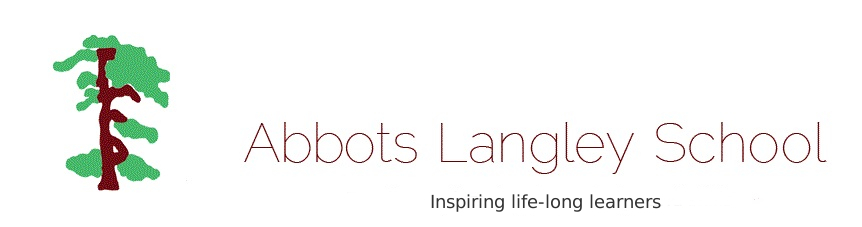 Job DescriptionPost:			TeacherPay Range: 		MPR / UPRPurpose of the role:To deliver high quality teaching and learning to pupils, in accordance with the requirements of the Conditions of Employment of School Teachers, having due regard to the National Curriculum, the School’s vision, values and policies.Accountability:You are responsible to the Headteacher and the Senior Leadership Team Key Responsibilities:All teachers work within the statutory conditions of employment set out in the current School Teachers’ Pay and Conditions Document.  The duties listed below are not an exhaustive list.Be responsible for the quality of teaching and learning of pupils;- Planning, Teaching and Class Management- Monitoring, Assessment, Recording, Reporting- Curriculum DevelopmentSupervise the work of any support staff, who are assigned to work with the post holder’s pupilsProvide leadership across the school in a designated subject.  This will include:- monitoring quality and standards- contributing to school planning- providing support to other teachers and support staff- advising the staff on appropriate resources and materials- leading appropriate professional developmentMeet the Teachers Standards.To be responsible for promoting and safeguarding the welfare of children.To comply with responsibilities under the Data Protection Act (1998) for the security, accuracy and significance of personal data held on paper or electronic systemsTo promote and comply with the Abbots Langley School’s Vision, Values and policies.